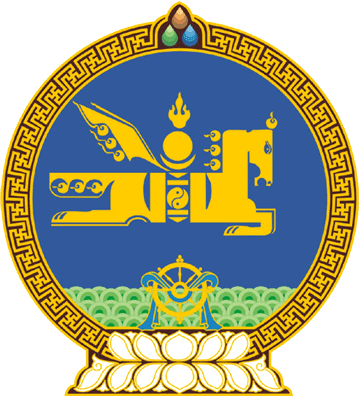 МОНГОЛ УЛСЫН ИХ ХУРЛЫНТОГТООЛ2023 оны 06 сарын 08 өдөр     		            Дугаар 40                     Төрийн ордон, Улаанбаатар хот   Үндсэн хуулийн цэцийн 2023 оны   02 дугаар дүгнэлтийн тухайМонгол Улсын Их Хурлын чуулганы хуралдааны дэгийн тухай хуулийн 82 дугаар зүйлийн 82.2.3 дахь заалтыг үндэслэн Монгол Улсын Их Хурлаас ТОГТООХ нь:1.Монгол Улсын шүүхийн тухай хуулийн 25 дугаар зүйлийн 25.7.5.а дэд заалтад “анхан болон давж заалдах шатны шүүхийн хууль хэрэглээний зөрүүг арилгах;”, 25.7.5.б дэд заалтад “хуулийг Улсын дээд шүүхийн албан ёсны тайлбараас өөрөөр тайлбарлаж хэрэглэсэн;”; Захиргааны хэрэг шүүхэд хянан шийдвэрлэх тухай хуулийн 123 дугаар зүйлийн 123.2.1 дэх заалтад “анхан болон давж заалдах шатны шүүх хуулийг зөрүүтэй хэрэглэсэн;”, 123.2.3 дахь заалтад “шүүх хуулийг Улсын дээд шүүхийн албан ёсны тайлбараас өөрөөр тайлбарлаж хэрэглэсэн.”; Эрүүгийн хэрэг хянан шийдвэрлэх тухай хуулийн 40.1 дүгээр зүйлийн 1 дэх хэсгийн 1.1 дэх заалтад “анхан болон давж заалдах шатны шүүх Эрүүгийн хуулийг зөрүүтэй хэрэглэсэн;”, 1.3 дахь заалтад “шүүх хуулийг Улсын дээд шүүхийн албан ёсны тайлбараас өөрөөр тайлбарлаж хэрэглэсэн.”; мөн хуулийн 40.5 дугаар зүйлийн 2 дахь хэсэгт “ ... зөрүүтэй хэрэглэсэн эсэх, ...”; Иргэний хэрэг шүүхэд хянан шийдвэрлэх тухай хуулийн 172 дугаар зүйлийн 172.2.1 дэх заалтад “анхан болон давж заалдах шатны шүүх хуулийг зөрүүтэй хэрэглэсэн;”, 172.2.3 дахь заалтад “шүүх хуулийг Улсын дээд шүүхийн албан ёсны тайлбараас өөрөөр тайлбарлаж хэрэглэсэн.” гэж тус тус заасан нь Монгол Улсын Үндсэн хуулийн Арван зургадугаар зүйлийн 14 дэх заалтад Монгол Улсын иргэн “... шударга шүүхээр шүүлгэх, ... эрхтэй. ...” гэж заасанд нийцээгүй байна.” гэсэн Үндсэн хуулийн цэцийн 2023 оны 05 дугаар сарын 03-ны өдрийн 02 дугаар дүгнэлтийг хүлээн зөвшөөрсүгэй.	МОНГОЛ УЛСЫН 	ИХ ХУРЛЫН ДАРГА 				Г.ЗАНДАНШАТАР